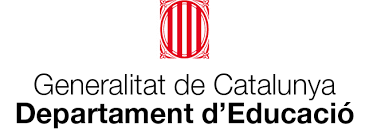 Treball 1er ESOQuina qualitat física bàsica has trobat que has de millorar més?Explica aquesta QFB i els diferents tipus que hi ha.Proposa 3 jocs on es treballi aquesta QFB, explica el joc, i perquè es treballa la QFB. Comenta el resultat que vas treure (aprox), i quin resultat t’agradaria obtenir, quant temps i com hauries de treballar aquesta QFB per obtenir el resultat desitjat. Per entregar 24 de novembre de 2020 - Conceptes